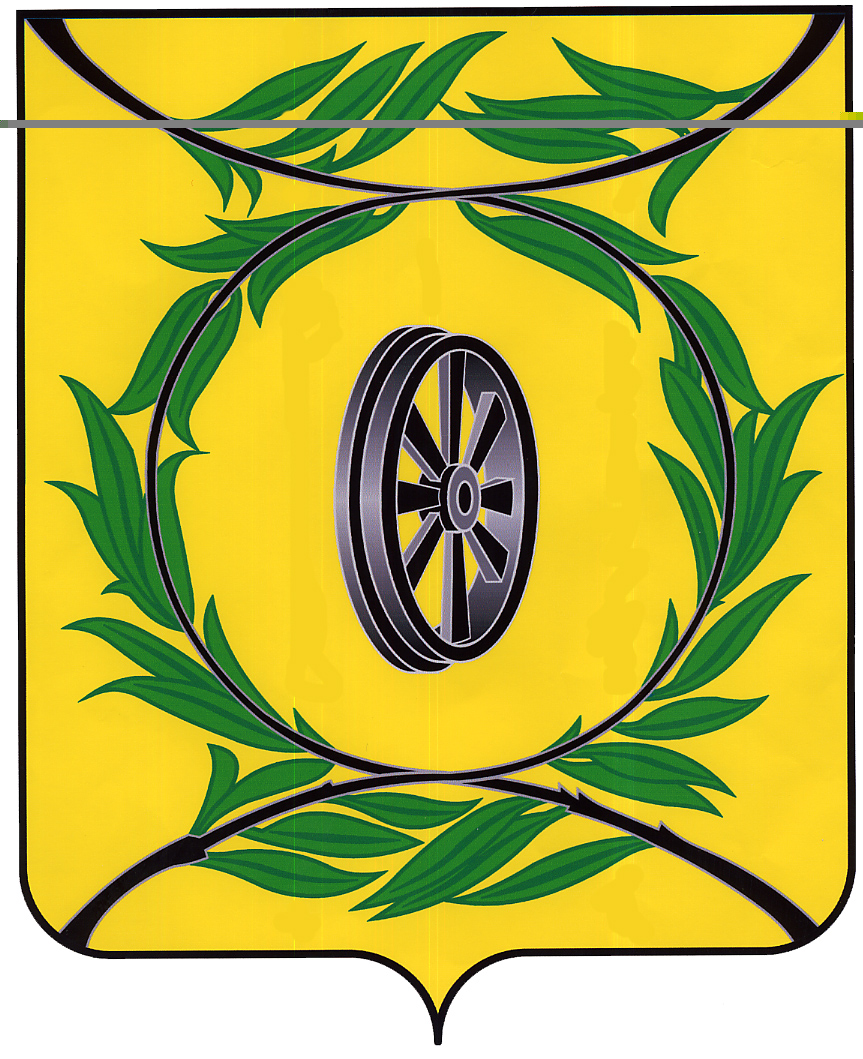 ФИНАНСОВОЕ УПРАВЛЕНИЕ  КАРТАЛИНСКОГО МУНИЦИПАЛЬНОГО РАЙОНАП Р И К А З От 27 декабря  2023 года                                                                          № 179О Порядке проведения мониторинга качества финансового менеджмента в отношении главных распорядителей бюджетных средств, главных администраторов доходов местного бюджета, главных администраторов источников финансирования дефицита местного бюджетаВ соответствии с пунктом 6 статьи 160.2-1 Бюджетного кодекса Российской Федерации, подпунктом 15 пункта 45 статьи 8 Положения «О бюджетном процессе в Карталинском муниципальном районе», утвержденном решением Собрания депутатов Карталинского муниципального района  от        02 июля 2010 года  № 39 «Об утверждении Положения «О бюджетном процессе в Карталинском муниципальном районе» и в целях повышения качества управления муниципальными финансами, эффективности использования средств бюджета Карталинского муниципального района (далее местного бюджета)  ПРИКАЗЫВАЮ: Утвердить прилагаемый Порядок проведения мониторинга качества финансового менеджмента в отношении главных распорядителей бюджетных средств, главных администраторов доходов местного бюджета, главных администраторов источников финансирования дефицита местного бюджета. Настоящий приказ опубликовать в официальном сетевом издании администрации Карталинского муниципального района в сети Интернет (http://www.kartalyraion.ru). Организацию выполнения настоящего приказа возложить на начальников отделов Финансового управления Карталинского муниципального района по курируемым направлениям. Настоящий приказ вступает в силу со дня его подписания, и применяется, начиная с проведения ежегодного мониторинга качества финансового менеджмента в отношении главных распорядителей бюджетных средств, главных администраторов доходов местного бюджета, главных администраторов источников финансирования дефицита местного бюджета по состоянию на 1 января 2024 года.  Контроль за выполнением настоящего приказа оставляю за собой.Заместитель главы по финансовым вопросам – начальник Финансового управленияКарталинского муниципального района                                          Н.Н. СвертиловаУТВЕРЖДЕНприказом Финансового управления Карталинского муниципального района  от 27 декабря 2023 года  № 179Порядокпроведения мониторинга качества финансового менеджмента в отношении главных распорядителей бюджетных средств, главных администраторов доходов местного бюджета, главных администраторов источников финансирования дефицита местного бюджетаНастоящий Порядок проведения мониторинга качества финансового менеджмента  в отношении главных распорядителей бюджетных средств, главных администраторов доходов местного бюджета, главных администраторов источников финансирования дефицита местного бюджета (далее именуется – Порядок), разработан в соответствии с Бюджетным кодексом Российской Федерации, Положением «О бюджетном процессе в Карталинском муниципальном районе» и устанавливает правила проведения Финансовым управлением Карталинского муниципального района  (далее именуется Финансовое управление) мониторинга качества финансового менеджмента (далее именуется – мониторинг), в отношении главных распорядителей бюджетных средств, главных администраторов доходов местного бюджета, главных администраторов источников финансирования дефицита местного бюджета (далее именуются – главные администраторы средств). Мониторинг в отношении главных администраторов средств проводится путем анализа и оценки результатов выполнения процедур, обеспечивающих эффективность и результативность использования бюджетных средств на всех стадиях бюджетного процесса, включая процедуры исполнения бюджетных полномочий, осуществления закупок товаров, работ и услуг для обеспечения муниципальных нужд (далее - именуются закупки) по следующим группам индикаторов: бюджетное планирование; исполнение бюджета по расходам (в том числе осуществление закупок);          исполнение бюджета по доходам;           использование инструментов повышения эффективности расходов;           учет,  отчетность и контроль;исполнение судебных актов;          прозрачность бюджетного процесса.Группы 	индикаторов 	мониторинга 	состоят 	из 	индикаторов мониторинга, предусмотренных приложением 1 к настоящему Порядку.  Мониторинг состоит из годового мониторинга. Годовой мониторинг проводится по состоянию на 1 января года, следующего за отчетным финансовым годом. Годовой мониторинг проводится на основании бюджетной отчетности, данных и материалов, представляемых главными администраторами средств в Финансовое управление, а также общедоступных (опубликованных в средствах массовой информации либо размещенных на официальных сайтах в сети Интернет) сведений. Расчет индикаторов мониторинга, предусмотренных приложением 1 к настоящему Порядку, осуществляет Финансовое управление с использованием данных отчетности и сведений, представленных главными администраторами средств.  На основании данных расчета индикаторов мониторинга определяется итоговая оценка качества финансового менеджмента по каждому главному администратору средств. Итоговая оценка качества финансового менеджмента по каждому главному администратору средств рассчитывается по формуле:                         E = K × Σ Si ((Σ Sij E (Pij)) / 100),                                                  i            j   где:     Е - итоговая оценка качества финансового менеджмента по главному администратору средств (максимальное возможное количественное значение итоговой оценки с учетом коэффициента уровня сложности управления финансами составляет 100 баллов);K - коэффициент уровня сложности управления финансами; Si - вес i-ой группы индикаторов мониторинга; Sij - вес j-ого индикатора мониторинга в i-ой группе индикаторов мониторинга; E(Pij) - оценка по j-му индикатору мониторинга в i-ой группе индикаторов мониторинга. Коэффициент уровня сложности управления финансами рассчитывается по формуле: K = 1 + К1 + K2+К3 где: К1 - для главных распорядителей, доля расходов которых в общем объеме расходов местного бюджета выше среднего значения относительно общего числа главных распорядителей, имеет значение 0,02;K2 - для главных распорядителей, имеющих в функциональной подчиненности более 10 муниципальных учреждений, имеет значение 0,02, имеющих в функциональной подчиненности более 30 муниципальных учреждений, имеет значение 0,04; К3 – для главных распорядителей, осуществляющих предоставление межбюджетных трансфертов бюджетам сельских и городского поселений, имеет значение 0,02В случае, если для главного администратора средств индикаторы (группа индикаторов) мониторинга не рассчитываются, вес указанного индикатора (группы индикаторов) мониторинга пропорционально распределяется по остальным индикаторам (группам индикаторов) мониторинга. По итоговым оценкам качества финансового менеджмента главных администраторов средств Финансовое управление формирует рейтинг по группам согласно уровню итоговых оценок качества финансового менеджмента главных администраторов средств по следующей шкале:  Анализ значений показателей качества финансового менеджмента осуществляется Финансовым управлением по уровню оценок, полученных главными администраторами средств, по каждой группе индикаторов и по каждому из показателей индикаторов мониторинга, путем: проведения расчета среднего значения оценки, полученной всеми главными администраторами средств по каждой группе индикаторов и по каждому из показателей индикаторов мониторинга; определения главных администраторов средств, имеющих по оцениваемым группам индикаторов мониторинга и оцениваемому показателю индикаторов мониторинга неудовлетворительные результаты. Расчет среднего значения оценки по каждой группе индикаторов и по каждому из показателей индикаторов мониторинга E (Pk) производится по следующей формуле:                                                                                         E (Pk) = Σ E (Pn) / N, где:                                                                        n          E (Pn) - оценка n-го главного администратора средств, рассчитываемая по i-ой группе индикаторов мониторинга или по j-му индикатору мониторинга не скорректированная на весовой коэффициент; N - общее количество главных администраторов средств, к которым применимы данная группа индикаторов мониторинга или данный индикатор мониторинга. Главный администратор средств по оцениваемой группе индикаторов и оцениваемому индикатору мониторинга имеет неудовлетворительные результаты, если индивидуальная оценка главного администратора средств по группе индикаторов (индикатору) мониторинга ниже среднего значения оценки по группе индикаторов (индикатору) мониторинга. Результаты оценки качества финансового менеджмента по уровню оценок, полученных главными администраторами средств по каждой группе индикаторов, по каждому из показателей индикаторов, Финансовым управлением соответственно оформляются согласно приложениям 2 и 3 к настоящему Порядку. Главные администраторы средств представляют в Финансовое управление показатели индикаторов мониторинга и копии утвержденных правовых актов Российской Федерации, Челябинской области, Карталинского муниципального района, а также правовые акты в области финансового менеджмента, необходимых для расчета индикаторов мониторинга, предусмотренных приложением 1 к настоящему Порядку, в срок  до 17 февраля текущего года в целях проведения годового мониторинга за отчетный финансовый год. Отчеты о результатах мониторинга с указанием оценок качества финансового менеджмента и всех индикаторов мониторинга, используемых для их расчета в разрезе главных администраторов средств, рейтинг оценки качества финансового менеджмента главных администраторов средств, результаты оценки качества финансового менеджмента по уровню оценок формируются Финансовым управлением в срок до 01 апреля текущего года.Рейтинг оценки качества финансового менеджмента главных администраторов средств размещается на официальном сайте Финансового управления в сети Интернет.  ПРИЛОЖЕНИЕ 1 к Порядку проведения мониторинга качества финансового менеджмента в отношении главных распорядителей бюджетных средств, главных администраторов доходов местного бюджета, главных администраторов источников финансирования дефицита местного бюджетаИндикаторы мониторинга качества финансового менеджмента*<*> Расчет индикаторов мониторинга качества финансового менеджмента не осуществляется в отношении Собрания депутатов Карталинского муниципального района, Контрольно-счетной палаты Карталинского муниципального района, а также ГРБС (ГАДБ) вновь созданных или находящихся в процессе ликвидации в текущем (очередном) финансовом году. ПРИЛОЖЕНИЕ 2 к Порядку проведения мониторинга качества финансового менеджмента в отношении главных распорядителей  бюджетных средств, главных  администраторов доходов местного бюджета, главных администраторов источников финансирования дефицита местного бюджета Результаты  оценки качества финансового менеджмента по уровню оценок по группам индикаторов ПРИЛОЖЕНИЕ 3 к Порядку проведения мониторинга качества финансового менеджмента в отношении главных распорядителей  бюджетных средств, главных  администраторов доходов местного бюджета, главных администраторов источников финансирования дефицита местного бюджета Результаты  оценки качества финансового менеджмента по уровню оценок по индикаторам № п/п Количественное значение итоговой оценки качества финансового менеджмента главных администраторов средств Оценка достижения результата Группа по достижению результата 1. 90 - 100 высокая степень  I группа 2. 80 - 89 средняя степень  II группа 3. 70 - 79 удовлетворительная степень  III группа 4. менее 70 или 70 низкая степень  IV  группа № п/пНаименование  индикатораРасчет индикатораВесОценкаКомментарийОтветственный  за  индикаторI. Бюджетное  планирование I. Бюджетное  планирование 28 1. Качество планирования расходов: доля количества изменений в сводную бюджетную роспись местного бюджета (далее именуется - сводная роспись)Р-количество уведомлений об изменении бюджетных назначений сводной росписи в случае увеличения бюджетных ассигнований применительно к соответствующему главному распорядителю средств (далее именуется - ГРБС) (за исключением средств, выделенных из резервного фонда администрации Карталинского муниципального района, выделенных (перераспределенных) в связи с внесением изменений в закон об областном бюджете, по обращениям других ГРБС,  с внесением изменений в Решение Собрания депутатов Карталинского муниципального района о бюджете на текущий год.При расчете показателя учитываются изменения, приводящие к увеличению бюджетных ассигнований по строке бюджетной классификации расходов.24E(P) = 1 – P / а,  если P < а;E(P) = 0,  если P > а, где:  a = 12; - для ГРБС не осуществляющих предоставление межбюджетных трансфертов местным бюджетам, но доля расходов которых в общем объеме расходов местного бюджета выше среднего значения относительно общего числа ГРБС, или имеющих в функциональной подчиненности муниципальные учрежденияa = 72; - для ГРБС, осуществляющих предоставление межбюджетных трансфертов a =108большое количество изменений в сводную роспись свидетельствует о низком качестве работы ГРБС по финансовому планированию. Целевым ориентиром является отсутствие изменений в сводную роспись. Сводный отдел исполнения районного и консолидированного бюджетов2. Качество планирования расходов: доля суммы изменений в сводную роспись  Р = 100 х Si / b, где: Si – сумма изменений бюджетных ассигнований по уведомлениям об изменении бюджетных назначений определенных значением «Р» в графе «Расчет индикатора»   пункта 1 настоящей таблицы) (в тыс. рублей);  b – объем бюджетных ассигнований ГРБС согласно сводной росписи с учетом внесенных в нее изменений по состоянию на конец отчетного года (в тыс. рублей) 24E(P) = 1- P / 100, если P ≤ 15%; E(P) = 0,  если P > 15 % большое количество изменений в сводную роспись свидетельствует о низком качестве работы ГРБС по финансовому планированию. Целевым ориентиром является значение индикатора менее 15 процентов.Сводный отдел исполнения районного и консолидированного бюджетов3. Соблюдение графика представления материалов, необходимых для формирования проекта местного бюджета на очередной финансовый год и плановый период, утвержденного распоряжением администрации Карталинского муниципального района Р - доля мероприятий (пунктов графика), выполненных с нарушением сроков (в процентах).Срок представления материалов, установлен в соответствии с Графиком планирования по распоряжению администрации КМР.20Е(Р) = 1,  если Р=0; Е(Р) = 0,5, если 0 < Р ≤ 25%;Е(Р) = 0,  если 25 % <Р ≤ 100% значение индикатора характеризует соблюдение графика представления материалов, необходимых для формирования проекта местного бюджета на очередной финансовый год и плановый период, утвержденного администрацией Карталинского муниципального района . Целевым ориентиром является значение индикатора 0. Сводный отдел исполнения районного и консолидированного бюджетов, Отдел финансовых ресурсов и контроля4. Количество законопроектов о внесении изменений в местный бюджет Р – количество изменений в местный бюджет, внесенных по инициативе ГРБС (за исключением изменений, обусловленных увеличением трансфертов из областного бюджета, обусловленных увеличением параметров собственных доходов, выделением (перераспределением) по обращениям других ГРБС, сокращением расходов в связи с экономией по результатам закупочных процедур) (в единицах) 32Е(Р) = 1, если Р ≤ а; Е(Р) = 0, если Р > а, где:  а = 4;- для ГРБС, доля расходов которых в общем объеме расходов местного бюджета выше среднего значения относительно общего числа ГРБС, или имеющих в функциональной подчиненности муниципальные учреждения, или осуществляющих предоставление межбюджетных трансфертов а=8 индикатор характеризует системность (отсутствие системности) в работе по планированию бюджетных ассигнований. Позитивно расценивается минимальное количество изменений в местный бюджет.Сводный отдел исполнения районного и консолидированного бюджетов II. Исполнение  бюджета по расходам II. Исполнение  бюджета по расходам 275. Доля не исполненных на конец отчетного финансового года бюджетных ассигнований за счет целевых (федеральных, областных) средств Р = 100 х A / b, где: А – сумма остатка  неиспользованных бюджетных ассигнований за счет целевых (федеральных, областных) средств, в том числе на счетах бюджетов поселений на 1 января года, следующего за отчетным (за исключением средств, поступивших после 20 декабря отчетного года в местный бюджет) (в рублях);  b - объем бюджетных ассигнований ГРБС в отчетном финансовом году за счет целевых (федеральных, областных) средств (за исключением поступивших после  20 декабря отчетного года) согласно сводной росписи с учетом внесенных в нее изменений (в рублях) 19Е(Р) = 1 – Р / 100 индикатор позволяет оценить объем не исполненных на конец года бюджетных ассигнований за счет целевых (федеральных, областных) средств.  Целевым ориентиром является значение индикатора 0 процентов. Сводный отдел исполнения районного и консолидированного бюджетов6. Возврат в областной бюджет субсидии, предоставленной местному бюджету, в связи с нарушением условий соглашения о предоставлении субсидииР – наличие фактов возврата в областной бюджет субсидии, предоставленной местному бюджету, в связи с нарушением условий соглашения о предоставлении субсидии (в объеме произведенного расчета или в полном объеме) на конец отчетного периода (в единицах)17 Е(Р) = 1, если Р = 0; Е(Р) = 0, если Р > 0положительное значение индикатора свидетельствует о несоблюдении условий соглашения о предоставлении субсидии.  Целевым ориентиром является значение индикатора 0Отдел учета и отчетности7. Эффективность управления кредиторской задолженностью по расчетам с поставщиками и подрядчиками Р = 100 х К / Е, где: К - объем кредиторской задолженности по расчетам с поставщиками и подрядчиками по состоянию на 1 января года, следующего за отчетным (в рублях); Е - кассовое исполнение расходов ГРБС в отчетном финансовом году (в рублях) 7 Е(Р) = 1,  если Р ≤ 1,5%; E(P) = 0,  если P > 1,5%  негативным считается факт накопления значительного объема кредиторской задолженности по расчетам с поставщиками и подрядчиками на 1 января года, следующего за отчетным, по отношению к кассовому исполнению расходов ГРБС в отчетном финансовом году Отдел учета и отчетности8Качество планирования закупокР-количество внесения изменений ГРБС в план-график (в единицах)17Е(Р) =1, если Р≤30;Е(Р) =0,8, если 30 <Р≤ 40Е(Р) = 0,6, если 40 < Р ≤ 55; Е(Р) = 0,4, если 55 < Р ≤ 77; Е(Р) = 0,2, если 77 < Р ≤ 100; Е(Р) = 0, если Р > 100большое количество изменений в план-график свидетельствует о низком качестве работы ГРБС по планированию закупок. Позитивно расценивается минимальное количество изменений в план-график Отдел юридической работы и контроля в сфере закупок9. Доля не принятых к исполнению заявок на оплату расходов при санкционировании оплаты денежных обязательств ГРБС Р = 100 х No / N, где: No– количество отказов по заявкам на оплату расходов, представленных ГРБС в отчетном периоде (в единицах); N – общее количество заявок на оплату расходов ГРБС (в единицах) 23 Е(Р) = 1, если Р ≤ 2%; Е(Р) = 0, если Р > 2%; -для ГРБС, доля расходов которых в общем объеме расходов местного бюджета выше среднего значения относительно общего числа ГРБС, или имеющих в функциональной подчиненности муниципальные  учреждения: Е(Р) = 1, если Р ≤ 5%; Е(Р) = 0, если Р > 5%большое количество отказов по заявкам на оплату расходов свидетельствует о низком качестве подготовки документов на оплату расходов. Целевым ориентиром является значение индикатора 0.  Отдел казначейского исполнения бюджета10. Соблюдение графика завершения финансового года Р = Nс , где: Nс – количество заявок на оплату расходов с нарушением утвержденного срока завершения финансового года, представленных ГРБС и подведомственными муниципальными учреждениями в декабре отчетного года (в единицах) 17Е(Р) = 1,  если Р = 0; Е(Р) = 0,  если Р > 0 наличие заявок на оплату расходов с нарушением утвержденных графиком завершения финансового года предельных сроков представления документов свидетельствует о низком качестве организации работы по завершению финансового года.  Целевым ориентиром является значение индикатора 0.  Отдел казначейского исполнения бюджетаIII. Исполнение бюджета по доходам III. Исполнение бюджета по доходам 10 11. Наличие методики прогнозирования поступлений доходов, утвержденной ведомственным правовым актом ГАДБ (далее именуется – методика) наличие методики, которая должна содержать: наименование и код бюджетной классификации всех доходных источников, закрепленных за ГАДБ; единые подходы к прогнозированию поступлений доходов в текущем финансовом году, очередном финансовом году и плановом периоде (для текущего финансового года методика предусматривает, в том числе использование данных о фактических поступлениях доходов за истекшие месяцы текущего года);  характеристику (описание) метода расчета прогнозного объема поступлений по каждому виду доходов, в случае применения иного метода расчета необходимо его обоснование в методике прогнозирования; 4) описание показателей, используемых для расчета прогнозного объема поступлений каждого доходного источника с указанием источника данных для соответствующего показателя; 5) описание фактического алгоритма расчета прогнозируемого объема поступлений.15 Е(Р) = 1, если методика прогнозирования поступлений доходов полностью соответствует требованиям подпунктов 1-5 настоящего пункта; Е(Р) = 0,5, если методика прогнозирования поступлений доходов не соответствует хотя бы одному из требований подпунктов 1 - 5 настоящего пункта; Е(Р) = 0, если методика прогнозирования поступлений доходов отсутствует индикатор применяется для оценки правового обеспечения деятельности ГАБД по осуществлению прогнозирования поступлений доходов бюджета района. Отдел финансовых ресурсов и контроля12. Отклонение от годового плана формирования налоговых и неналоговых доходов по ГАДБ P = 100 х (1 - Rf / Rp), если Rf ≤ Rp; P = 100 х (Rf / Rp - 1), если Rf > Rp, где: Rp – прогноз доходов ГАДБ для кассового плана по состоянию на начало отчетного года (в тыс. рублей); Rf – кассовое исполнение по доходам в отчетном году (в тыс. рублей) 40 Е(Р) = 1, если Р ≤ 15% или Р > 15% при условии, что Rf – Rp > 0 и Rp (отчетного года) > Rf  (прошлого года);Е(Р) = 0, если P > 15% и Rf – Rp < 0 и (или) Rp (отчетного года) < Rf (прошлого года). негативно расценивается недовыполнение прогноза, формируемого ГАДБ по доходам, а также необоснованное занижение плановых показателей. При расчете выполнения условия Rp (отчетного года) > Rf (прошлого года) не учитываются доходы по подгруппе 114. Целевым ориентиром является значение индикатора, не более 15 процентов. Отдел финансовых ресурсов и контроля13. Эффективность управления дебиторской задолженностью по расчетам с дебиторами по доходам Р1 = 100 x D / Rf; Р2 = 100 x D /D(отч.), где: D - объем просроченной дебиторской задолженности по доходам по состоянию на отчетную дату (на 1 января года, следующего за отчетным), за исключением дебиторской задолженности, образовавшейся в связи с применением санкций за неисполнение (ненадлежащее исполнение) обязательств по поставке товаров, выполнению работ, оказанию услуг для обеспечения государственных (муниципальных) нужд, а также штрафов, установленных Кодексом Российской Федерации об административных правонарушениях (далее именуется - КоАП РФ), в случае, если постановления о наложении административных штрафов вынесены мировыми судьями по результатам рассмотрения дел (в  рублях); Rf - кассовое исполнение по администрируемым налоговым и неналоговым доходам в отчетном периоде (в рублях); D(отч.) - объем просроченной дебиторской задолженности по доходам по состоянию на 1 января текущего (отчетного) года, за исключением дебиторской задолженности, образовавшейся в связи с применением санкций за неисполнение (ненадлежащее исполнение) обязательств по поставке товаров, выполнению работ, оказанию услуг для обеспечения государственных нужд, а также штрафов, установленных КоАП РФ, в случае, если постановления о наложении административных вынесены мировыми судьями по результатам рассмотрения дел (в  рублях); 30 Е(Р) = Е(Р1) + Е(Р2); Е(Р1) = 0,5, если Р1 = 0; Е(Р1) = 0,2, если 0 < Р1 <  15 %; Е(Р1) = 0, если Р1 > 15 % или Rf = 0 и D ≠ 0; Е(Р2) = 0,5, если Р2 < 100 % или D = 0 и D(отч.) ≥ 0; Е(Р2) = 0,2, если Р2 = 100 %; Е(Р2) = 0, если Р2 > 100 % или D > 0 и D(отч.) = 0негативным считается факт накопления значительного объема просроченной дебиторской задолженности по расчетам с дебиторами по доходам по состоянию на 1 января года, следующего за отчетным, по отношению к кассовому исполнению по доходам в отчетном финансовом году, за исключением дебиторской задолженности, образовавшейся в связи с применением санкций за неисполнение (ненадлежащее исполнение) обязательств по  поставке товаров, выполнению работ, оказанию услуг для обеспечения государственных нужд, а также штрафов, установленных КоАП РФ, в случае, если постановления о наложении административных штрафов вынесены мировыми судьями по результатам рассмотрения дел. Учитываются налоговые и неналоговые доходы - доходы с 01 по 16 подгруппу доходов бюджетной классификации Российской Федерации с учетом доходов по подстатье 11705020050000180. Целевым ориентиром для Р1 является значение 0. Целевым ориентиром для Р2 является значение менее 100 процентов.Отдел учета и отчетности14. Эффективность работы с невыясненными поступлениями в бюджет районаP = G, где: G - объем невыясненных поступлений за отчетный период без учета зачисления в бюджет района невыясненных поступлений в течение трех последних рабочих дней последнего месяца отчетного квартала (в тыс. рублей) 15 E(P) = 1, если Р ≤ 0;E(P) = 0,  если Р > 0  негативным считается факт увеличения объема невыясненных поступлений за отчетный период. Расчет по данному индикатору не производится по ГАДБ, которые не взаимодействуют с плательщиками бюджета района, в том числе не имеют подведомственных казенных учреждений.Целевым ориентиром является значение индикатора 0.   Отдел финансовых ресурсов и контроляIV. Использование инструментов повышения  эффективности  бюджетных расходов IV. Использование инструментов повышения  эффективности  бюджетных расходов 10 15. Наличие результатов контроля за исполнением муниципальных заданий на оказание (выполнение) муниципальных услуг (работ) юридическим и физическим лицам в соответствии с правовым актом Карталинского муниципального районаР = РКГЗ / КУ х 100%, где РКГЗ – количество муниципальных учреждений, результаты контроля за исполнением муниципальных заданий на оказание (выполнение) муниципальных услуг (работ) которых размещены на официальном сайте ГРБС (в единицах); КУ – общее количество муниципальных учреждений, для которых установлены муниципальные задания (в единицах) 28 Е(Р) = 1,  если Р = 100%; Е(Р) = 0,  если Р < 100% в рамках оценки данного индикатора позитивно рассматривается факт наличия результатов контроля за исполнением муниципальных заданий на оказание (выполнение) муниципальных услуг (работ) юридическим и физическим лицам в соответствии с правовым актом Администрации КМР. Целевым ориентиром является значение индикатора 100 процентов.Сводный отдел исполнения районного и консолидированного бюджетов 16. Удельный вес муниципальных  учреждений, выполнивших государственное задание Р = ГУГЗ / ГУ х 100, где: ГУГЗ – количество муниципальных учреждений, выполнивших муниципальное задание в отчетном финансовом году (в единицах); ГУ – общее количество муниципальных учреждений, которым установлены муниципальные задания в отчетном финансовом году (в единицах) 23Е(Р) = 1, если Р = 100%; Е(Р) = 0,75, если 90% ≤ Р < 100%; Е(Р) = 0,5, если 80% ≤ Р < 90%; Е(Р) = 0,25,  если 70% ≤ Р < 80%; Е(Р) = 0,  если Р < 70% позитивно расценивается выполнение муниципальных заданий на 100 процентов. Целевым ориентиром является значение индикатора 100 процентов. Сводный отдел исполнения районного и консолидированного бюджетов17. Наличие просроченной кредиторской задолженности у муниципальных казенных и бюджетных  учреждений по выплате заработной платы и пособий по социальной помощи населению за счет средств местного бюджета Р – объем просроченной кредиторской задолженности муниципальных казенных и бюджетных учреждений по выплате заработной платы и пособий по социальной помощи населению за счет средств местного бюджета (в рублей) 23Е(Р) = 1,  если Р = 0;Е(Р) = 0,  если Р > 0 позитивно расценивается отсутствие просроченной кредиторской задолженности у муниципальных  казенных и бюджетных  учреждений по выплате заработной платы и пособий по социальной помощи населению за счет средств местного бюджета. Целевым ориентиром является значение индикатора 0.  Индикатор рассчитывается ежегодно Отдел учета и отчетности18. Наличие предъявленных налоговыми органами решений о взыскании налога, в том числе в отношении подведомственных муниципальных учреждений Р = Т, где: Т – количество предъявленных налоговыми органами решений на взыскание налога (в единицах) 26 Е(Р) = 1,  если Р = 0; Е(Р) = 0,  если Р > 0 позитивно расценивается отсутствие предъявленных налоговыми органами требований на взыскание налога.  Целевым ориентиром является значение индикатора 0. Отдел юридической работы и контроля в сфере закупокV. Учет, отчетность и контроль V. Учет, отчетность и контроль 1019. Представление качественной годовой бюджетной отчетности в установленные сроки представление годовой бюджетной отчетности за отчетный финансовый год с соблюдением установленных сроков и контрольных соотношений по внутридокументному и междокументному контролю 50 Е (Р) = 1, если годовая отчетность представлена в установленные сроки и контрольные соотношения соблюдены; Е(Р) = 0, если годовая отчетность представлена с нарушением установленных сроков или нарушено хотя бы одно контрольное соотношение в рамках оценки данного показателя позитивно рассматривается безусловное соблюдение установленных сроков представления годовой отчетности и  контрольных соотношений по внутридокументному и междокументному контролю. Отдел учета и отчетности20. Проведение инвентаризации наличие выявленных расхождений с данными бюджетного учета в графе «Результат инвентаризации (расхождения)» таблицы «Сведения о проведении инвентаризаций» формы, предусмотренной Инструкцией о порядке составления и представления годовой, квартальной и месячной отчетности об исполнении бюджетов бюджетной системы Российской Федерации, утвержденной приказом Министерства финансов Российской Федерации от 28.12.2010 г. № 191н (далее именуется – Инструкция)  25  E(P) = 1, если не содержатся показатели расхождения с данными бюджетного учета; E(P) = 0, если указаны выявленные расхождения с данными бюджетного учета позитивно расценивается отсутствие выявленных расхождений с данными бюджетного учета. Отдел учета и отчетности21. Наличие просроченной дебиторской, кредиторской задолженности  наличие информации о просроченной задолженности в форме «Сведения по дебиторской и кредиторской задолженности», предусмотренной Инструкцией  25 Е(Р) = 1, если на конец отчетного периода отсутствует просроченная задолженность; Е(Р) = 0, если на конец отчетного периода имеется просроченная задолженность  негативно расценивается наличие просроченной задолженности. При расчете индикатора не учитывается просроченная дебиторская задолженность сельскохозяйственных товаропроизводителей за аренду имущества, находящегося в муниципальной государственной казне, а также штрафов, установленных  КоАП РФ, в случае, если постановления о наложении административных штрафов вынесены мировыми судьями по результатам рассмотрения дел (за исключением ГРБС имеющих полномочия по наложению административного наказания (вынесению штрафов). Целевым ориентиром является отсутствие просроченной задолженности. Отдел учета и отчетностиVI. Исполнение судебных актов VI. Исполнение судебных актов 5 22. Иски о взыскании задолженности (в денежном выражении)Р = 100 x Su / Sp, где: Su - общая сумма исковых требований в денежном выражении, определенная судом к взысканию по судебным решениям, вступившим в законную силу в отчетном периоде, по исковым требованиям к ГРБС, предъявленным в порядке субсидиарной ответственности по денежным обязательствам подведомственных учреждений (в тыс. рублей);Sp - общая сумма заявленных исковых требований в денежном выражении, указанных в судебных решениях, вступивших в законную силу в отчетном периоде, по исковым требованиям к ГРБС, предъявленным в порядке субсидиарной ответственности по денежным обязательствам подведомственных учреждений (в тыс. рублей)60 E(P) = 1,  если P ≤ 50% или Su = 0 и Sp = 0; E(P) =1 – (P - 50) / 50,  если 50% < P < 100%; E(P) = 0,  если P ≥ 100% индикатор характеризует работу ГРБС в области правовой защиты по искам к ГРБС, предъявленным в порядке субсидиарной ответственности по денежным обязательствам подведомственных учреждений.  Целевым ориентиром является значение индикатора менее 50 процентов. Отдел юридической работы и контроля в сфере закупок23. Приостановление операций по расходованию средств на лицевых счетах, в том числе в отношении подведомственных муниципальных учреждений Р – количество случаев приостановления осуществления операций по расходованию средств на лицевых счетах в отчетном году в связи с нарушением процедур исполнения судебных актов, предусматривающих обращение взыскания на средства местного бюджета и средства муниципальных учреждений (в единицах) 40 Е(Р) = 1,  если Р = 0;  Е(Р) = 0,  если Р > 0 наилучшим результатом считается отсутствие приостановления осуществления операций по расходованию средств на лицевых счетах. Целевым ориентиром является значение индикатора 0.  Отдел юридической работы и контроля в сфере закупокVII. Повышение прозрачности бюджетного процесса VII. Повышение прозрачности бюджетного процесса 10 24.Размещение на официальном сайте администрации района (www.kartalyraion.ru) информации о муниципальных программах и фактических результатах их реализации  Наличие всех реализуемых ГРБС в текущем финансовом году муниципальных программ и итогов их реализации за предыдущий год на официальном сайте администрации района на отчетную дату  100 Е(Р) = 1, если имеется факт размещения всех реализуемых ГРБС в текущем году муниципальных программ и итогов их реализации за предыдущий год; Е(Р) = 0, если информация размещена не в полном объеме или отсутствует положительно расценивается факт размещения на официальном сайте администрации района всех реализуемых им в текущем году муниципальных программ и итогов их реализации за предыдущий год.  Сводный отдел исполнения районного и консолидированного бюджетов Наименование группы индикаторов Средняя оценка по группе индикаторов E (P k)  Главные администраторы средств Главные администраторы средств Главные администраторы средств, к которым  группа индикаторов  не применима Наименование группы индикаторов Средняя оценка по группе индикаторов E (P k)  Наименование Оценка по группе  индикаторов E (Pn) Главные администраторы средств, к которым  группа индикаторов  не применима № п/п Наименование  индикатора Средняя оценка по индикатору E (P k)  Главные администраторы средств, получившие низкую оценку по индикатору Главные администраторы средств, получившие низкую оценку по индикатору Главные администраторы средств, получившие лучшую оценку по индикатору Главные администраторы средств, получившие лучшую оценку по индикатору Главные администраторы средств, к которым  индикатор не применим № п/п Наименование  индикатора Средняя оценка по индикатору E (P k)  Наименование Оценка по индикатору E (Pn) Наименование Оценка по индикатору E (Pn)  